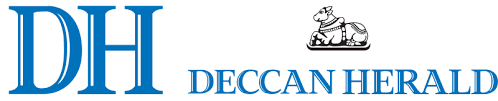 22/04/2015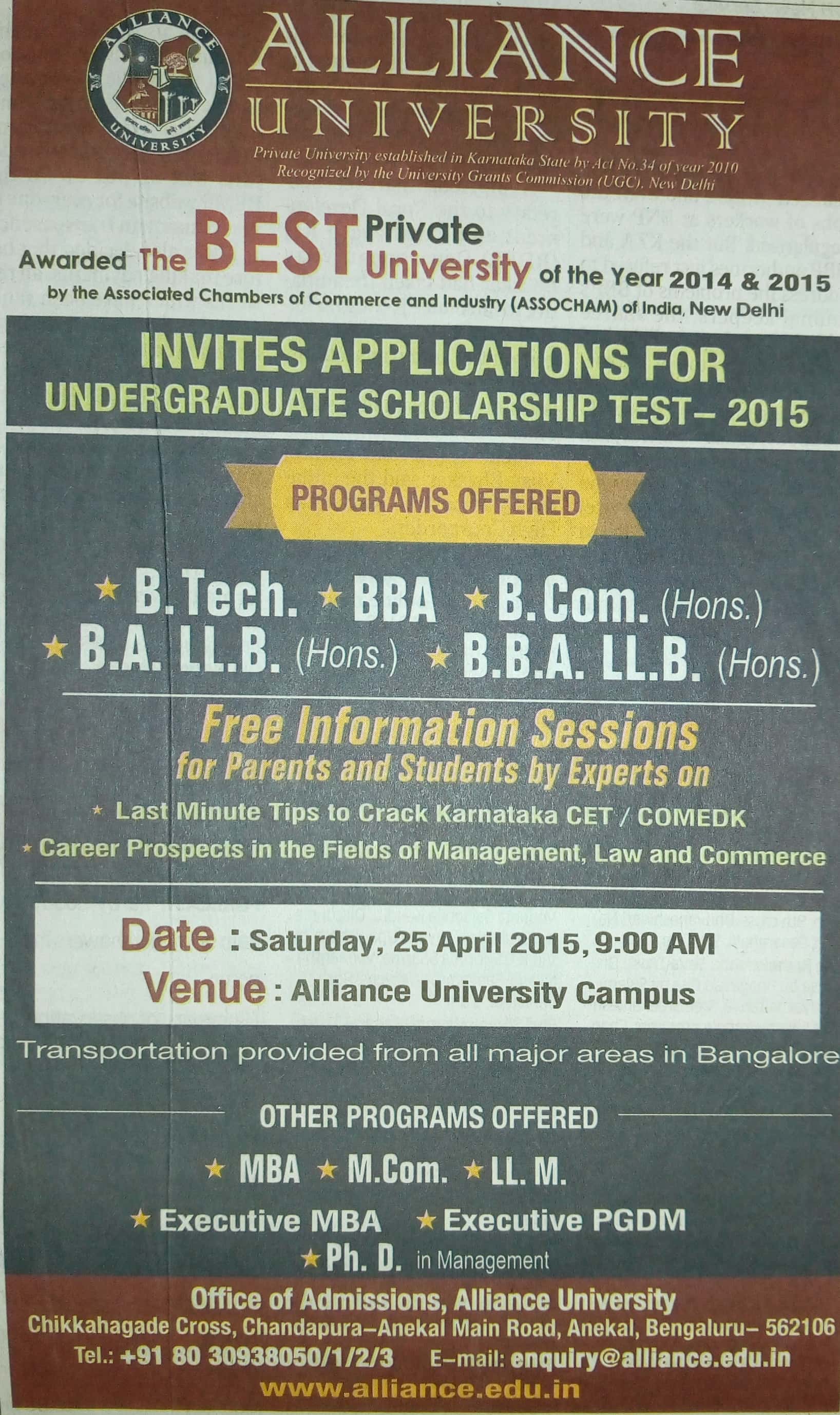 